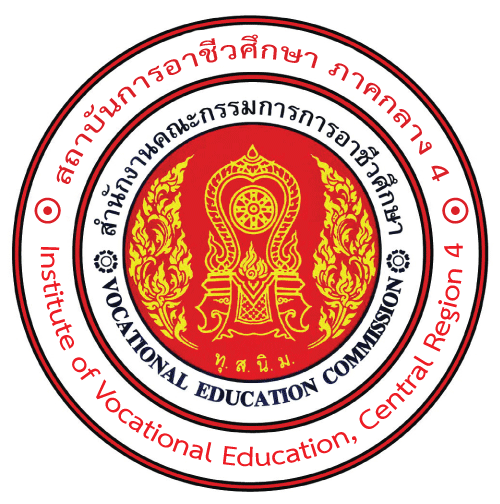 สถาบันการอาชีวศึกษาภาคกลาง 4INSTITUTE OF VOCATIONAL EDUCATION, CENTRAL REGION 4 แบบคำร้องขอลงทะเบียนล่าช้า								      วันที่…………………………………………………….. 		ข้าพเจ้า (นาย/นาง/นางสาว).................................................................................................................       รหัสประจำตัวนักศึกษา…………………………………………………………สาขาวิชา............................................................ชั้นปีที่.............วิทยาลัย........................................................................อยู่บ้านเลขที่........................หมู่.................. ซอย...........................ถนน.......................................................ตำบล/แขวง............................................................อำเภอ/เขต......................................จังหวัด…………………………................... รหัสไปรษณีย์.....................................โทรศัพท์.........................................E-mail…………………………………………………………………………………………………. มีความประสงค์		   ขอลงทะเบียนและชำระค่าลงทะเบียนล่าช้า (แนบบัตรลงทะเบียน)		 ประจำภาคเรียนที่.........../..............เนื่องจาก...........................................................................................								ลงชื่อ......................................................นักศึกษา 							                (........................................................) ความเห็นของอาจารย์ที่ปรึกษา................................................................................................................................								ลงชื่อ...................................................... 							                         (........................................................)		ความเห็นของงานทะเบียน.......................................................................................................................................								ลงชื่อ...................................................... 							              (........................................................)  ความเห็นของผู้อำนวยการวิทยาลัย  อนุญาต  ไม่อนุญาต								ลงชื่อ...................................................... 							              (........................................................)  